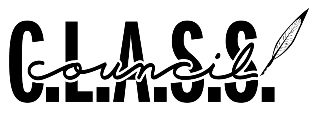 Winter Quarter Star ChartAnthroAKDAudio Eng.ACCESSEcon+1 1/4+1 1/4-2 1/4-1 1/4+1 1/4+1 1/18+1 1/18+1 1/18+1 1/18+1 1/18+1 2/1-1 2/1+1 2/1+1 2/1+1 2/1+1 2/15+1 2/15         -1 2/15+1 2/15+1 2/15+1 3/1+1 3/1+1 3/1-2 3/1+1 3/1+1 pachanga+1 pachanga+1 pachanga +1 pre pachanga+1 pre pachanga+1 town hall meetingGeographyHistoryKinesiologyLambda Pi Eta+1 1/4+1 1/4+1 1/4-2 1/4+1 1/18+1 1/18-2 1/18+1 1/18+1 2/1+1 2/1+1 2/1+1 2/1+1 2/15+1 2/15-2 2/15-2 2/15+1 3/1-1 3/1+1 3/1+1 3/1+1 pachanga+1 pachanga+1 pre pachanga+1 town hall meetingMEISAMUSEMENCNLPA+1 1/4+1 1/4+1 1/4+1 1/4+1 1/18+1 1/18+1 1/18+1 1/18	          -2 2/1+1 2/1-2 2/1+1 2/1+1 2/15-1 2/15+1 2/15+1 2/15+1 3/1-1 3/1+1 3/1+1 3/1+2 flier hand out+1 pachanga+1 pachanga+2 flier hand out+1 pre pachanga+1 town hall meetingPi Gamma MuPsi ChiPhi Alpha ThetaPolitical  Sci.+1 1/4+1 1/4+1 1/4+1 1/4+1 1/18+1 1/18+1 1/18+1 1/18-1 2/1+1 2/1+1 2/1-1 2/1+1 2/15+1 2/15+1 2/15+1 2/15-1 3/1+1 3/1-1 3/1+1 3/1+1 pachanga+1 pachanga+1 pachanga+1 pachanga+2 flier hand out+2 flier hand out+1 pre pachangaPhotographyPRSSAPhilosophySLA+1 1/4+1 1/4          +1 1/4        -1 1/4+1 1/18+1 1/18+1 1/18+1 1/18-2 2/1+1 2/1+1 2/1+1 2/1-2 2/15+1 2/15+1 2/15+1 2/15+1 3/1-2 3/1+1 3/1-2 3/1+1 pachanga+2 flier hand out+1 pachanga+1 pre pachanga+1 pre pachangaSigma Tau Delta-2 1/4+1 1/18-2 2/1+1 2/15+1 3/1